В честь 30-летия государственного флага Российской Федерации ветераны ОВД по Усть-Катавскому городскому округу приняли участие в турнире по настольным играм24 августа в помещении общества инвалидов «Вера, Надежда, Любовь» проведен турнир по настольным играм «Джакколо» и «Шаффлборд», в честь 30-летия государственного флага Российской Федерации.В турнире приняли участие 4 команды: 1 команда - председатель Совета ветеранов Павел Шарабаров и ветераны ОВД; 2 команда - воспитанники «Центра помощи детям, оставшихся без попечения родителей»; 3 команда -команда Усть-Катавского волонтерского корпуса «Пульс»; 4 команда - общество инвалидов «Вера, Надежда, Любовь».Спортивные игры направлены на развитие координации, меткости, скорости, ловкости. Участники с удовольствием соревновались, общались, шутили, подбадривали товарищей, с азартом набирали очки.Первое место получила команда Усть-Катавского волонтерского корпуса «Пульс», второе место завоевала команда ветеранов ОВД, третье место забрали ребята ««Центра помощи детям, оставшихся без попечения родителей».По окончанию мероприятия все призеры получили медали, грамоты и сладкие призы. 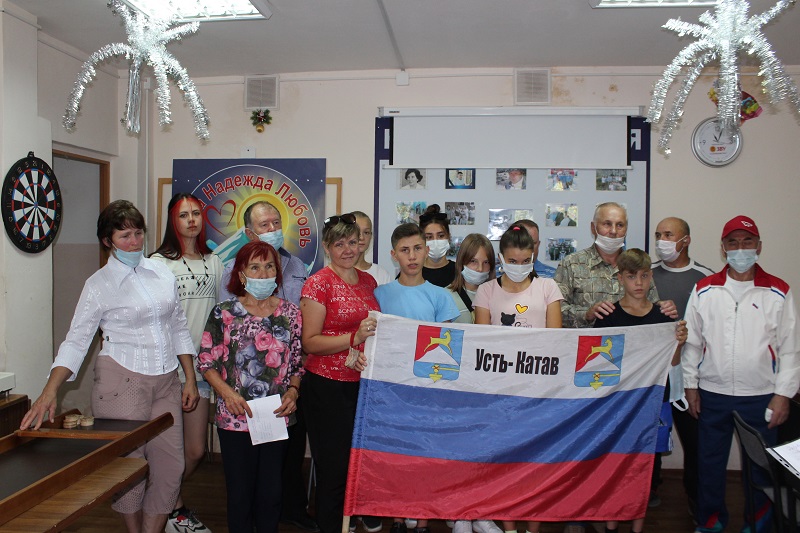 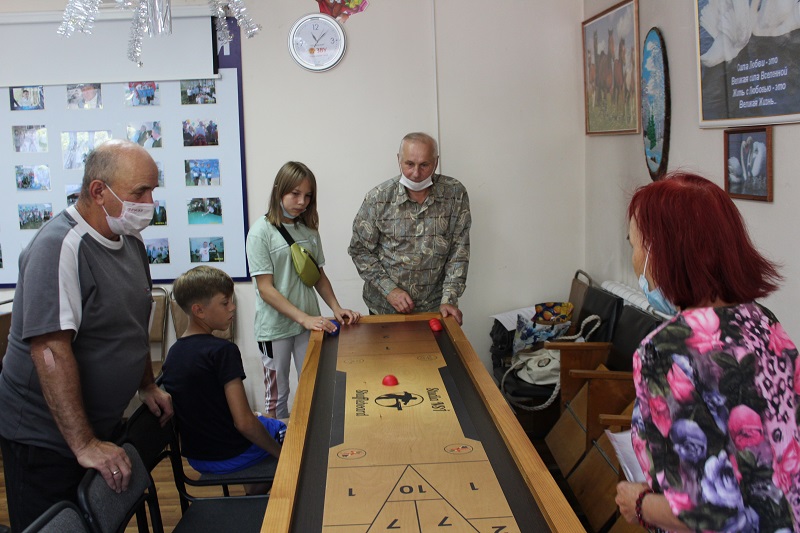 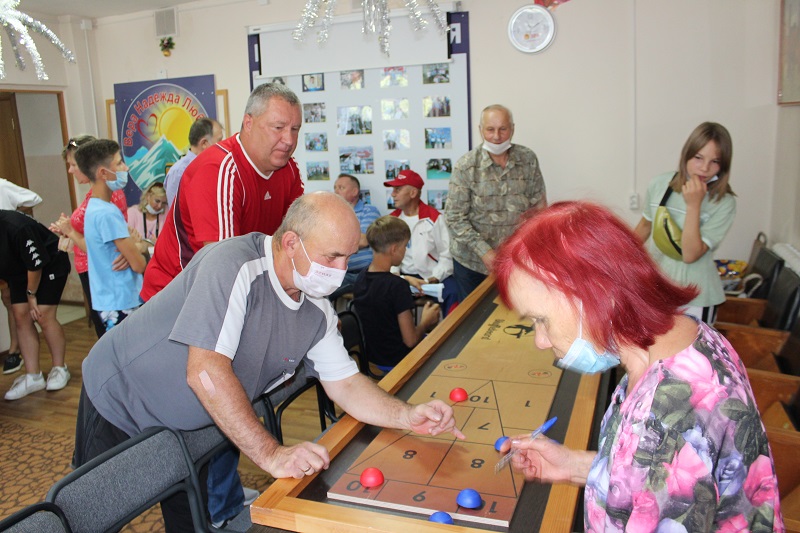 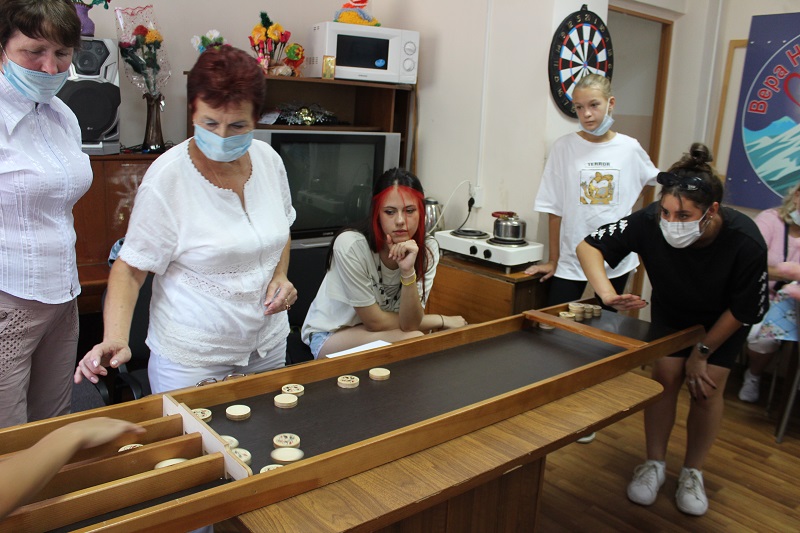 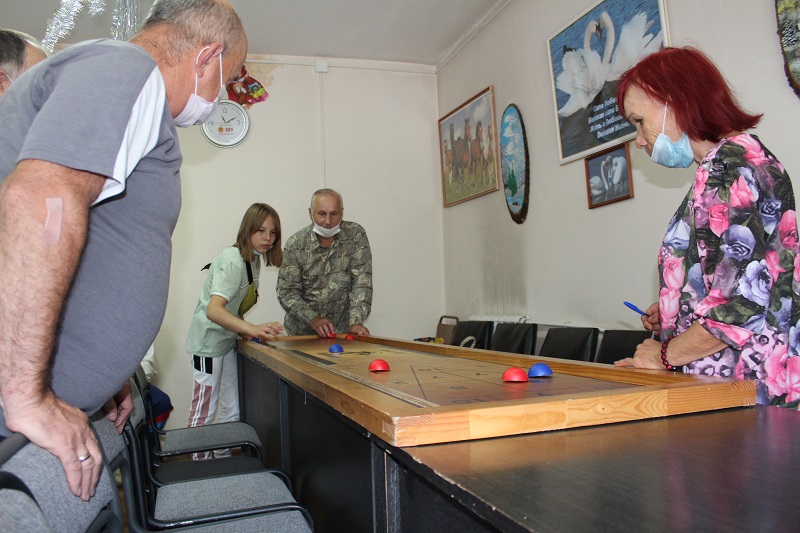 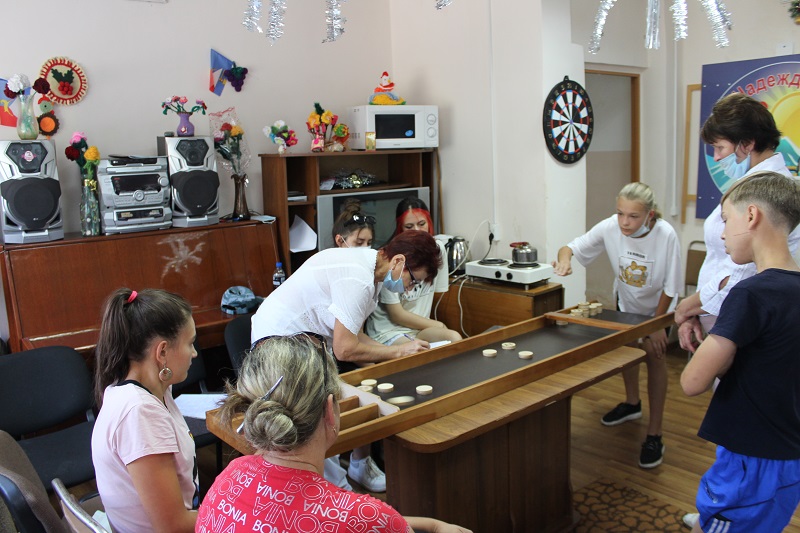 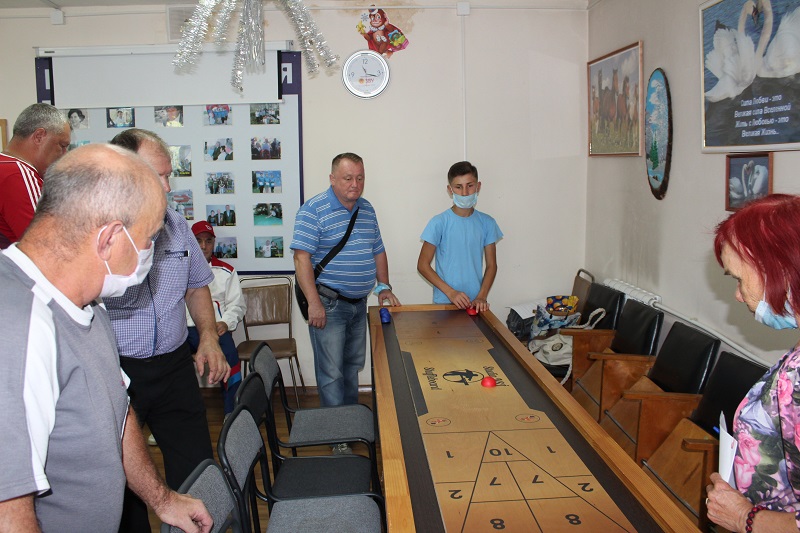 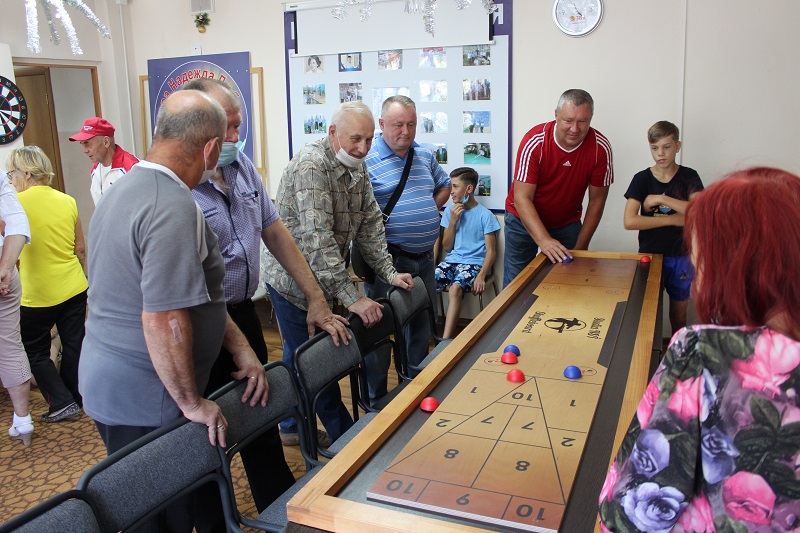 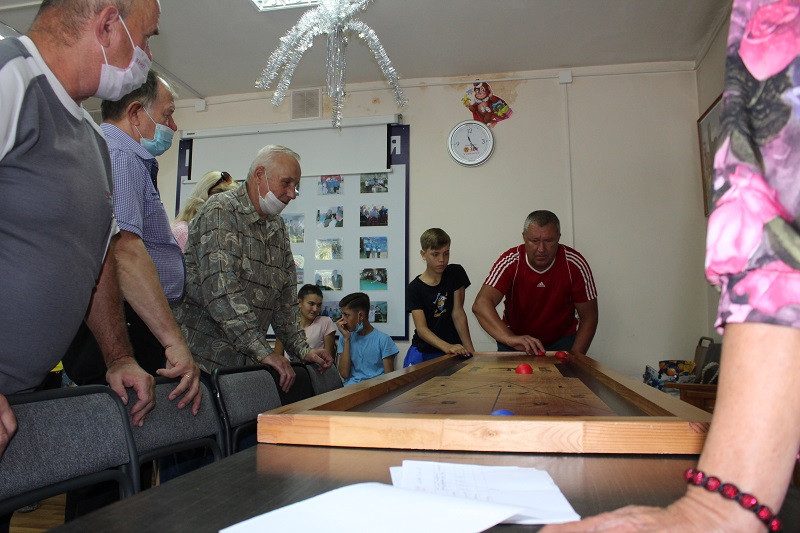 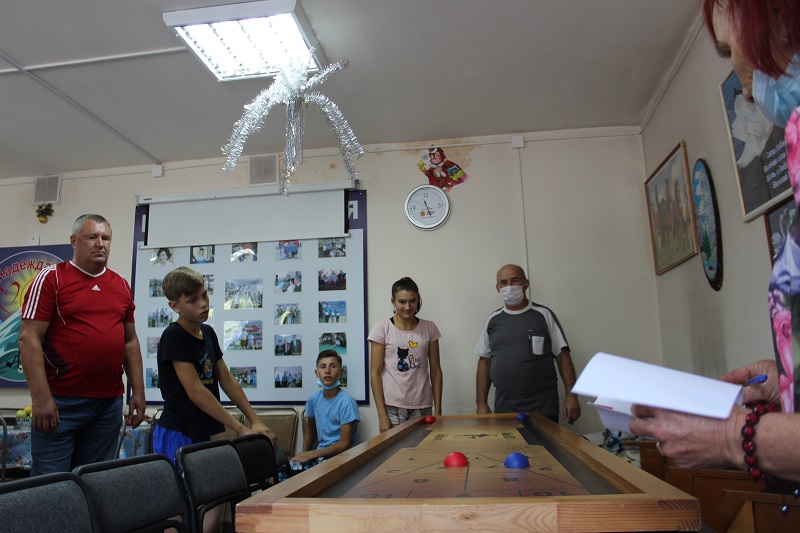 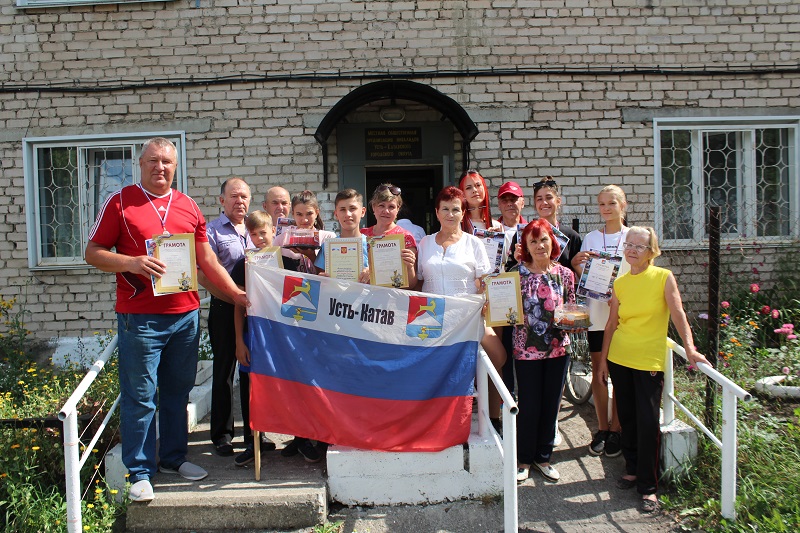 